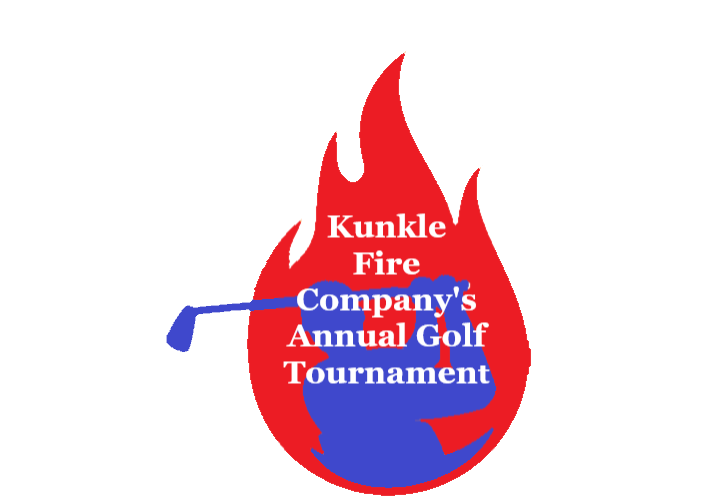 Kunkle Fire Company’sAnnual Golf OutingThursday July 13th, 2023At Irem Country Club Captain & Crew Registration Starts at 11 AM Shotgun Start at Noon Cost $125 per Golfer (PRICE INCLUDES GREEN FEES, CART, SNACKS, DINNER, BEER, WATER AND SODA) ALL GOLFERS MUST BE PAID IN FULL BY JULY 6TH 2023MAKE / MAIL CHECKS PAYABLE TO KUNKLE FIRE COMPANY3943 SR 309 HWY DALLAS PA 18612CAPTAIN 1: _______________________________GOLFER 2:_______________________________GOLFER 3:_______________________________GOLFER 4:_______________________________RAFFLES / DOOR PRIZES / FLIGHT AWARDS